Publicado en Sabadell el 22/02/2023 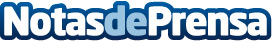 Díaz Pools actualiza la página web con las ayudas del Kit DigitalLa empresa, especializada en la reparación y rehabilitación de piscinas, ha renovado la página web gracias a las ayudas del Gobierno, mediante los fondos europeos Next GenerationDatos de contacto:Carlos937685249Nota de prensa publicada en: https://www.notasdeprensa.es/diaz-pools-actualiza-la-pagina-web-con-las Categorias: Jardín/Terraza Servicios Técnicos Hogar Digital http://www.notasdeprensa.es